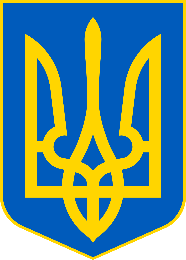 У Головному управлінні ДПС у Чернівецькій області роз’яснюють, Законом України від 16.01.2020 №466-ІХ «Про внесення змін до Податкового кодексу України щодо вдосконалення адміністрування податків, усунення технічних та логічних неузгодженостей у податковому законодавстві» внесено зміни до Податкового кодексу України в частині документального підтвердження витрат, що включаються до податкової знижки (п.166.2 ст.166 ПКУ). Зокрема, особа, яка звертається за податковою знижкою до податкового органу окрім податкової декларації про майновий стан і доходу має подати до податкового органу копії  документів, які підтверджують витрати, що включають до податкової знижки (платіжні та розрахункові документи, зокрема, квитанції, фіскальні або товарні чеки, прибуткові касові ордери, що ідентифікують продавця товарів і особу, яка зверталася за податковою знижкою), а також копії договорів за їх наявності, в яких обов’язково повинно бути відображено вартість таких товарів і строк оплати за такі товари. При цьому, оригінали вищевказаних документів підлягають зберіганню платником податку. Податківці наголошують, з 23.05.2020 року відповідні витрати платник може підтвердити електронним розрахунковим документом. При цьому, в податковій декларації він зазначатиме лише реквізити електронного розрахункового документа. Для підтвердження права такого платника на податкову знижку податкові органи використовуватимуть Державний сервіс перевірки квитанцій (check.gov.ua), який надає можливість перевірити факт оплати за кодом квитанції. Нагадаємо, якщо платник податку до кінця податкового року, наступного за звітним не скористається правом на нарахування податкової знижки за наслідками звітного податкового року, таке право на наступні податкові роки не переноситься. Податок підлягає поверненню протягом 60 календарних днів з дня подання декларації. Податковою знижкою можуть скористатись громадяни України, які отримують офіційну заробітну плату або працюють за договорами цивільно-правового характеру, які сплачують податок з доходів фізичних осіб. Фізичні особи - підприємці права на податкову знижку не мають, оскільки податок з доходів фізичних осіб не сплачують. Звертаємо увагу, що на офіційному порталі Територіальних органів ДПС у Чернівецькій області функціонує банер «Деклараційна кампанія 2020» (https://cv.tax.gov.ua/deklaratsiyna-kampaniya-2020), в якому розміщено копії нормативно-правових актів, якими регулюється порядок оподаткування доходів фізичних осіб, форму річної податкової декларації і зразок її заповнення, порядок подання декларації для отримання податкової знижки тощо. 